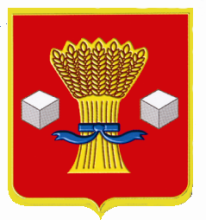 Администрация             Светлоярского муниципального района Волгоградской областиПОСТАНОВЛЕНИЕот 11.04.2022                    № 601В целях оптимизации работы комиссии по поддержке субъектов малого и среднего предпринимательства Светлоярского муниципального района Волгоградской области, руководствуясь Уставом Светлоярского муниципального района Волгоградской области,п о с т а н о в л я ю:1. Утвердить состав постоянно действующей комиссии по поддержке субъектов малого и среднего предпринимательства Светлоярского муниципального района Волгоградской области (прилагается).2. Признать утратившим силу постановление администрации Светлоярского муниципального района Волгоградской области от 09.02.2021 № 134 «Об утверждении постоянно действующей комиссии по поддержке субъектов малого и среднего предпринимательства Светлоярского муниципального района Волгоградской области».3. Отделу по муниципальной службе, общим и кадровым вопросам администрации Светлоярского муниципального района (Иванова Н.В.) разместить настоящее постановление в сети «Интернет» на официальном сайте Светлоярского муниципального района Волгоградской области.4. Настоящее постановление вступает в силу со дня его официального опубликования.5. Контроль над исполнением постановления возложить на заместителя главы Светлоярского муниципального района Волгоградской области           Подхватилину О.И.Глава муниципального района 			                                     Т.В.РаспутинаИсп. А.Ю.ЗыковаУТВЕРЖДЕН                                                                                 постановлениемадминистрации Светлоярского муниципального районаВолгоградской областиот 11.04. 2022 № 601СОСТАВ КОМИССИИ ПО ПОДДЕРЖКЕ СУБЪЕКТОВ МАЛОГО И СРЕДНЕГО ПРЕДПРИНИМАТЕЛЬСТВА  СВЕТЛОЯРСКОГО МУНИЦИПАЛЬНОГО РАЙОНА ВОЛГОГРАДСКОЙ ОБЛАСТИОб утверждении постоянно действующей комиссии по поддержке субъектов малого и среднего предпринимательства Светлоярского муниципального района Волгоградской областиПодхватилинаОльга Ивановна-  заместитель главы Светлоярского муниципального района Волгоградской области, председатель комиссии;ЧернецкаяСабина Джаханшаевна- начальник отдела экономики, развития предпринимательства и защиты прав потребителей администрации Светлоярского муниципального района Волгоградской области, заместитель председателя комиссии;ЗыковаАлла Юрьевна- консультант отдела экономики, развития предпринимательства и защиты прав потребителей администрации Светлоярского муниципального района Волгоградской области, секретарь комиссии;Члены комиссии:ЗайцевАлександр Петрович-  начальник отдела по сельскому хозяйству и продовольствию администрации Светлоярского муниципального района Волгоградской области;Троилина Любовь Владимировна-  начальник юридического отдела администрации Светлоярского муниципального района Волгоградской области.